 	Water East Timor (WET) Inc. 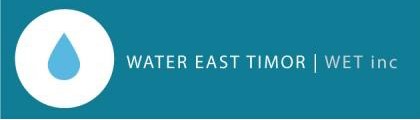 www.watereastimor.org                                 PO Box 810 Warrnambool.  Victoria 3280 Email: watereastimor@gmail.com              Dear valued WET member and supporter, As stated in our recent newsletter, the COM are working on our first WET water and sanitation project for 2022 within the village of Asulau in Western Ermera.  Part 1 (project summary and costings) of the Project Plan has been endorsed by the committee  which will see the project providing clean running water to approximately 250 people, 50 houses and a school with 120 students.  The project is expected to commence later in May 2022, this however is dependent on the road conditions following the wet season as floods and landslides have caused much damage to roads, which have to be repaired, before access to the village with the necessary materials required for the project from Dili can be re-established. The intent of the project is to pipe water from a spring roughly 2 kilometres from the community to 15/20 standing taps to be shared by the houses and school.  The Bahkita Water Team headed by Eddie De Pina will undertake the project. We are fortunate to have committee member Eddie De Pina on the ground identifying rural villages in Timor Leste desperately in need of clean drinking water and sanitation, Eddie provides information to the COM on the identification and logistics of potential projects, along with costings, the number of people within the villages who will benefit from the project. Thought is always given to how to maximize the reach of the project and scope in schools and nearby villages. We will keep you informed of the progress of the project as I am sure you will be as keen as we are to hear further details and updates!  Membership Renewal 2022 Your membership and support of WET, which we cannot do without and is so very highly valued, together we share a desire in improving the living standards and health outcomes of Timorese villagers living in rural and remote villages within Timor Leste.  I trust you will remain on board with your continued support of Water East Timor and take this opportunity of wishing you good health and safety during this challenging time.  $30 WET Annual Membership - from 1st July 2022 - 30th June 2023 is now payable. Account Name – Water East Timor. BSB number – 033263 Account number – 316016  Please ensure your name is on bank reference so we can identify your payment. A receipt will be issued in due course.  It would be appreciated if you could advise us of any change of your details. A membership form is attached to detail changed contact details. Warrnambool Artist Society Exhibition Opening Night. The Warrnambool and District Artist Society opening of Art Exhibition 2022, will be held at Merri Gallery on Friday 24th JUNE @ 7.00PM.   The society generously supports WET by giving us Tickets to sell and proceeds from Ticket sales donated to WET.  The Committee of Management and members of WET in turn, provide the food catering on the evening. It is always a great night out and continually delighted at the talented artists we are fortunate to have in our district, we trust you will continue to support us by way of attendance at this fundraising event. We would love to see you there. IF YOU WOULD LIKE TO PURCHASE TICKETS OR ARE ABLE TO ASSIST WITH THE CATERING AND SERVING OF FOOD ON THE EVENING PLEASE CONTACT Anne Maree Mugavin on 0433708017. Your assistance will be gratefully appreciated.  Tickets are $10 each. Yours sincerely, Greta Perry, President Water East Timor Inc.